5x5リスクマトリクス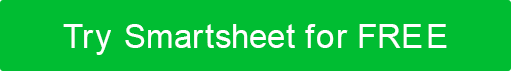 122334455低い低い低い低い低い中程度中程度中程度中程度1122334455低い中程度中程度中程度中程度高い高い高い高い224466881010低い中程度中程度高い高い高い高い極端極端33669912121515中程度高い高い高い高い高い高い極端極端4488121216162020中程度高い高い極端極端極端極端極端極端551010151520202525免責事項Web サイト上で Smartsheet から提供される記事、テンプレート、または情報は参照用です。情報を最新かつ正確に保つよう努めていますが、当サイトまたはウェブサイトに含まれる情報、記事、テンプレート、関連するグラフィックスに関する完全性、正確性、信頼性、適合性、または可用性について、明示または黙示的ないかなる表明も保証も行いません。したがって、そのような情報に対する信頼は、お客様の責任で厳重に行われます。